 «Modulo offerta tecnica»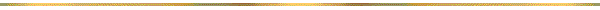 Gara europea a procedura aperta per l’affidamento della fornitura, installazione e manutenzione del servizio di gestione dei verbali di infrazione al codice della strada e di polizia amministrativa di competenza della polizia locale dei Comuni di Cuneo, Borgo San Dalmazzo e Mondovì [CIG 8281086858]Il/La sottoscritto/anato/a a                                                              ilresidente nel Comune di       			                               C.A.P.     	          ProvinciaStato                                  Via/Piazzanella sua qualità di legale rappresentante dell’operatore economicoDenominazione dell’impresa:sede legale:sede operativa:codice fiscale e partita Iva:numero di recapito telefonico:e-mail:posta elettronica certificata (P.E.C.):chiede di partecipare alla gara di appalto in oggetto in qualità di [barrare la casella che interessa]impresa singolaconsorzio___________________________________________________________________impresa mandataria/capogruppo in riunione di concorrenti di cui all’articolo 45 — comma 2, lettera d), e) e g) — del Codice con le seguenti imprese [indicare la composizione dei raggruppamenti o consorzi ordinari di concorrenti o Geie di cui si fa parte, incluse le eventuali imprese cooptate]___________________________________________________________________________offreun numero di giornate onsite (non frazionate) per ogni anno da parte di consulenti esperti per ogni comando pari a:in cifre:  	in lettere: ______________________________________________________________________oltre al numero minimo di 3 giorni/anno per ogni comando, determinando conseguentemente un numero di giornate onsite per ogni comando pari a [numero minimo di 3 giorni/anno per ogni comando onsite + numero di giornate on site per ogni comando offerte]:in cifre:  	in lettere: ______________________________________________________________________[Firma digitale]Offerta tecnicaImprese mandantiImpresa cooptata